Église St Joseph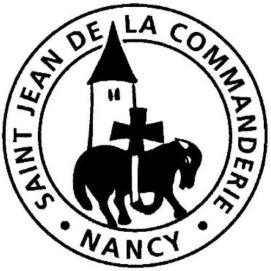 28 septembre 201926ème dimanche du Temps ordinaire  CMène le bon combatTandis qu’Amos dénonce « la bande vautrés » que l’opulence a redue indifférente à toute pauvreté, Jésus met en lumière l’attitude du riche qui méprise Lazare jusque dans la mort. Écoutons donc St Paul qui invite l’homme de Dieu à choisir le bon combat, celui de la foi, de la justice et de la charité à la suite du Christ.CHANT D’ENTRÉEÀ ce monde que tu fais1.	À ce monde que tu fais chaque jour avec tendresse,donne un cœur de chair, donne un cœur nouveau !À ce monde où tu voudrais plus de joie, moins de détresse,donne un cœur de chair, donne un cœur nouveau.À ce monde qui renaît s’il a foi en ta promesse,donne un cœur de chair, donne un cœur nouveau.R/ Viennent les cieux nouveaux et la nouvelle terre que ta bonté nous donnera !Viennent les cieux nouveaux et la nouvelle terre où la justice habitera.2.	Sur les hommes qu’il t’a plus de créer à ton image,Envoie ton Esprit, un esprit nouveau !Sur les hommes que l’on tue pour leur peau ou leur visage,Envoie ton Esprit, un esprit nouveau !Sur les hommes qui n’ont plus qu’à se taire sous l’outrage,Envoie ton Esprit, un esprit nouveau !3.	À ce monde traversé par la haine et la violence, donne un cœur de chairÀ ce monde ravagé par la guerre et la souffrance, donne…À ce monde séparé de ses sources d’espérance, donne …1ère Lecture : Am 6, 1a. 4-7Devant l’opulence et le confort qui anesthésient le cœur des riches, Amos pousse un cri d’indignation pour les sortir de leur indifférence envers les plus pauvres, en les rendant conscients de l’injustice de la situation.Psaume 45Terre entière, acclame Dieu ! Chante le Seigneur !Le Seigneur garde à jamais sa fidélité,Il fait justice aux opprimés,Aux affamés, il donne le pain ;Le Seigneur délie les enchaînés.Le Seigneur ouvre les yeux des aveugles,Le Seigneur redresse les accablés,Le Seigneur aime les justes,Le Seigneur protège l’étranger.Il soutient la veuve et l’orphelin,Il égare les pas du méchant.D’âge en âge, le Seigneur règnera :Ton Dieu, ô Sion, pour toujours !2ème Lecture : 1 Tm 6, 11-16À l’adresse de Timothée, St Paul décrit les grands axes d’une vie de foi comme un engagement de l’ordre du combat. En se fondant sur la persévérance et la piété, il reste un chemin orienté vers Dieu pour déployer un esprit de justice, de douceur et de charité.Évangile : Lc 16, 19-31Alléluia. Alléluia.	Jésus-Christ s’est fait pauvre, lui qui était riche	pour que nous devenions riches par sa pauvreté.Alléluia.PRIÈRE DES FIDÈLESFrères et sœurs, à l’écoute des cris d’injustice et de souffrance qui nous entourent et attentifs à nos frères qui quittent leur pays pour survivre, nous nous tournons vers Dieu. Dans un esprit de foi et de confiance, nous lui présentons nos demandes pour le monde et pour nos frères.Seigneur, fortifie la foi de ton Église : permets-lui de traverser ses peurs et ses résistances avec courage et humilité pour témoigner pleinement de ton amour. R/R/	Pour les hommes et pour les femmes, pour les enfants de la terre, ton Église qui t’acclame vient te confier sa prière.Seigneur, avive l’attention et la vigilance de nos dirigeants : que le bien commun soit pour un cap qui les guide dans les décisions complexes et difficiles qu’ils ont à prendre. R/Seigneur, vois la peine et la souffrance des hommes qui choisissent de quitter leur pays : donne-leur de rencontrer un accueil fraternel qui leur apportera une place dans le monde pour vivre dignement. R/Seigneur, donne à notre communauté un cœur large et accueillant : apprends-lui à répondre à tes appels et à faire son devoir de serviteur fidèle avec joie et amour. R/Seigneur, nous savons que ton amour est à l’œuvre dans le cœur des hommes comme au cœur du monde. Forts de cette foi et de cette espérance, nous te supplions d’exaucer nos prières. Par Jésus, le Christ, notre Seigneur. – Amen.COMMUNIONEn mémoire du Seigneur   D 3041.	En mémoire du Seigneur qui nous a rompu le pain, En mémoire du Seigneur, nous serons le pain rompu,R/	Pour un monde nouveau, pour un monde d’amour. Et que viennent les jours de justice et de paix !2.	En mémoire du Seigneur qui nous a donné son sang, 	En mémoire du Seigneur, nous serons le sang versé3.	En mémoire du Seigneur qui a fait de nous son corps, En mémoire du Seigneur, nous serons le corps livré,4. 	En mémoire du Seigneur, tout le pain soit partagé, En mémoire du Seigneur, tous les pauvres soient comblés,Tous les biensde la nature, tousles trésors de la grâceappartiennent en commun et indistinctement à toutle genrehumain.Léon XIII (1810-1903)